                    КАРАР                                       № 15                         ПОСТАНОВЛЕНИЕ               «31» май  2023 й.                                                                     «31» мая  2023 г.  О мерах по охране жизни людей на водных объектах в границах сельского поселения Среднекарамалинский  сельсовет муниципального района Ермекеевский район Республики Башкортостан в 2023 годуВ    целях    качественной    подготовки    к    выполнению    мероприятий    по обеспечению безопасности людей на водных объектах в сельском поселении Среднекарамалинский сельсовет муниципального района Ермекеевский район Республики Башкортостан  в период с 1 июня по 31 августа 2023 года (далее - купальный сезон 2023 года) в соответствии с Федеральным  законом  от 6 октября 2003  года N  131- ФЗ «Об общих принципах организации местного самоуправления в Российской Федерации», постановлением Правительства Республики Башкортостан от 17 июня 2013 года № 246 «Об утверждении Правил охраны жизни людей на воде в Республике Башкортостан и Правил пользования водными объектами для плавания на маломерных судах в Республике Башкортостан», Постановлением администрации муниципального района Ермекеевский район №185 от 30 мая 2023 г.ПОСТАНОВЛЯЮ:1.	Утвердить	План мероприятий по охране жизни людей на водных объектах расположенных на территории  сельского поселения  Среднекарамалинский сельсовет Ермекеевский район Республики Башкортостан (приложение № 1).2.	В связи с отсутствием на водных объектах оборудованных мест купания, запретить в летний период 2023 года купание людей в реках, прудах находящихся на территории сельского поселения;- в местах отдыха людей вблизи водных объектов установить таблички с надписью: «Купаться запрещено»,   и правилами оказания первой медицинской помощи пострадавшим на воде;- постоянно осуществлять контроль выполнения требований данного постановления в вопросах организации спасения людей.-  не допускать эксплуатацию мест массового отдыха людей на водных объектах без соответствующих разрешений;3. Рекомендовать участковому уполномоченному полиции организовать патрулирование в местах отдыха людей вблизи водных объектов.4.  Настоящее постановление вступает в силу после официального обнародования.5. Контроль за исполнением настоящего постановления  оставляю за собой.  Глава сельского поселения                                                                   Р.Б. Галиуллин                                                                                  Приложение №1к постановлению АдминистрацииСП Среднекарамалинский сельсоветмуниципального районаЕрмекеевский районРеспублики Башкортостанот «31» мая  2023 г. № 15  План мероприятий по охране жизни людей на водоемах сельского поселения Среднекарамалинский сельсовет  муниципального района
Ермекеевский район Республики Башкортостан           Урта Карамалы ауыл советы                ауыл билəмəhе хакимиәте              муниципаль районының             Йəрмəĸəй районы              Башkортостан Республиĸаhы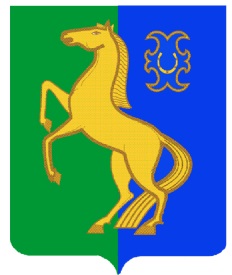    Администрация сельского поселения                                         Среднекарамалинский сельсовет     муниципального района        Ермекеевский район      Республики Башкортостан№ п/пНаименование мероприятий Срок исполнения ИсполнителиОтметка о выполненииОтметка о выполнении1.Разработка и утверждение постановления главы администрации СП  по организации отдыха людей на воде в 2023 годуАпрель-майГлава сельского поселения 2.Участвовать в  заседании комиссии по чрезвычайным ситуациям и обеспечению пожарной безопасности муниципального района с повесткой дня: «Обеспечение безопасности населения в местах массового отдыха людей на водных объектах»по  мере проведения заседания КЧСКЧС и ОПБ муниципального районаЕрмекеевский район Республики Башкортостан3.Проведение мероприятий по обеспечению безопасности населения в местах массового отдыха людей на водных объектахв период купального сезонаГлава сельского поселения4.Установление предупреждающих знаков, запрещающих купание в неустановленных местахдо 01.06.2021 Глава сельского поселения5.Проверка состояния территории мест массового отдыха людейдо 01.06.2021Глава сельского поселения6.Организация контроля в период купального сезона за санитарным состоянием мест массового отдыха людей и пригодностью поверхностных вод для купанияв период купального сезонаТерриториальный отдел Управления Федеральной службы по надзору в сфере защиты прав потребителей и благополучия человека по РБ   в Белебеевском, Альшеевском, Бижбулякском, Ермекеевском, Миякинском районах (по согласованию)7.Проведение разъяснительной работы среди населения по профилактике и предупреждению несчастных случаев на водедо 01.06.2023Глава сельского поселения, директор ООШ с. Средние Карамалы, Фельдшер8.Организация в местах массового отдыха людей на воде охраны общественного порядка, недопущение распития спиртных напитков, принятие к нарушителям правопорядка мер в соответствии с действующим  законодательствомв период купального сезонаОтдел МВД России по Ермекеевскому району(по согласованию)9.На заседании  заслушать директора школы о проведении воспитательной работы с учащимися по вопросам поведения на водных объектах.Июнь 2023 Глава СП, директор ООШ с.Средние Карамалы